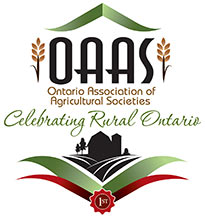 Welcome to the OAAS District 13 Handcrafts & Quilts Judging School for 2019.Your co-operation to bring items for judging is very important as this will be a “hands-on” workshop.  Please bring at least 3-5 different items.  Please note on the registration form the different items you will be bringing.  This will be helpful with set up for the day. Along with your items, please bring your judging questions. Judging Standard Books will be available for purchase.The day will start with Handcrafts (knitting, crochet, sewing etc.) in the morning.  The afternoon session will be dedicated to Quilting.  QUILTING examplesWall hanging		Quilt - top only		Crib quilt	Machine quilt (long arm)	Tied Quilt		Rag Quilt		Miniature	Pieced or Appliquéd quilt		Quilt as You Go Style Quilt			Any other quilted itemFull sized – Hand or Machine (must be OAAS Standard Rules)	Block 12 ½ inches unfinishedSEWING examplesChild’s Dress			Table Runner		Apron		Article of Women's clothingKitchen Hot pads (2)		2 Place Mats		Pillow		Item of SewingHANDCRAFT examplesKnitted article – afghan, sweater, 1 pair of mitts, scarf	Crocheted article – baby blanket, scarf, doily	Any other knitted or crocheted article 			Embroidered pillow cases or dresser runnerScrapbooking – 2 pages			Bazaar item for under $10		Gift in a JarDecorated Wreath – any occasion	Decorated Running Shoe		Handmade jewelleryHomemade Greeting Cards		Item made from Recyclables		Stuffed Toys	Kindly complete the registration form and return it no later than Tuesday, April 30, 2019 with the registration fee of $20. Return completed registration form to Judy Slaughter, 7090 Hickory Creek Line, Warwick Township, On N0N 1J4 or by email to bjkmcows@gmail.com. If it is easier, you can bring the registration fee with you the day of the judging school, however please send in your registration form by April 30th. If you have any questions contact Judy Slaughter 519-330-6063.We would like to thank Plympton-Wyoming Agricultural Society for hosting this judging school.Handcrafts & Quilts Judging School Saturday, May 4, 2019Plympton-Wyoming FairgroundsRegistration FormReturn registration form by April 30th to:  Judy Slaughter,7090 Hickory Creek Line, Warwick Township, On N0N 1J4 or by email to bjkmcows@gmail.com. Any questions, Contact Judy at (519) 330-6063NameFairAddressPhone NumberEmail addressCurrently a Judge or ApprenticeCurrently a Judge or ApprenticePlease list items below you will be bringingPlease list items below you will be bringingPlease list items below you will be bringingPlease list items below you will be bringing